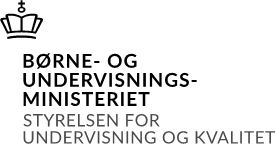 Ansøgningsblanket:Udvekslingsophold i Tyskland for elever på de gymnasiale uddannelser 2021/2023Ansøgningsblanketten printes og underskrives af ansøgers ledelse – eller en person, ledelsen har bemyndiget til at underskrive ansøgningen. Følgende skal indsendes til puljefou@uvm.dk: Den underskrevne og indscannede kopi af ansøgningsblanketten (pdf-format). Den udfyldte skabelon for ansøgningsblanketten uden underskrift (word-format). Eventuelle andre bilag.I emnefeltet skal ” Udvekslingsophold i Frankrig, Spanien og Tyskland for gymnasiale uddannelser 2021/2023” anføres. Fristen for indsendelse af ansøgning er onsdag den 8. september 2021, kl. 13.00.1. Stamoplysninger for ansøger:1. Stamoplysninger for ansøger:Institutionsnavn:Schule:Institutionsnummer:CVR-nummer:Adresse:Mail:KontaktpersonVerantwortliche(r):KontaktpersonVerantwortliche(r):Navn:TitelTlf.nr.:Mail:2. Angiv ønsket ophold samt forventede antal deltagere:                                      Sæt XAntal eleverAnzahl der Schüler *Der må kun vælges ét ophold.Der må kun vælges ét ophold.I: Langt ophold: Op til 6 elever i 3-4 uger.Langer Aufenthalt: 3-4 Wochen, bis zu 6 Schüler.II: Kort ophold: Op til 20 deltagere i ca. 10 dageKurzer Aufenthalt, bis zu 20 TeilnehmerNote:* Langt ophold: Der kan ydes tilskud på 10.000 kr. pr. elev til op til 6 elever, inkl. én lærers deltagelse i op til tre dage. * Korte ophold: Der kan ydes tilskud på 3.000 kr. pr. deltager for op til 20 deltagere, heraf 1 lærer.Note:* Langt ophold: Der kan ydes tilskud på 10.000 kr. pr. elev til op til 6 elever, inkl. én lærers deltagelse i op til tre dage. * Korte ophold: Der kan ydes tilskud på 3.000 kr. pr. deltager for op til 20 deltagere, heraf 1 lærer.Note:* Langt ophold: Der kan ydes tilskud på 10.000 kr. pr. elev til op til 6 elever, inkl. én lærers deltagelse i op til tre dage. * Korte ophold: Der kan ydes tilskud på 3.000 kr. pr. deltager for op til 20 deltagere, heraf 1 lærer.3. Deltagende elever følger uddannelse på:Sæt XHhxWirtschaftsgymnasiumStxAllgemeines GymnasiumHtxTechnisches GymnasiumHfBerufsorientiertes Abitur 4. Kort beskrivelse af skolens profil (max. 100 ord):Beskriv skolens profil, eksempelvis en særlig faglig profil, geografisk placering og størrelse. Angiv eventuelle ønsker til den tyske partnerskole./Beschreibung der Schule (z.B. das Schulprofil, die geographische Platzierung und die Gröβe). Bitte eventuelle Wünsche bezüglich der deutschen Partnerschule angeben. (max. 100 Wörter)(Dansk tekst)(Deutscher Text)5. Motivation for ansøgning (max. 200 ord):Motivation der Bewerbung (max. 200 Wörter)(Dansk tekst)(Deutscher tekst)6. Evt. bemærkninger:Eventuelle Bemerkungen(Dansk tekst)(Deutscher Text)UnderskriftUnderskriftNavn:Titel:Dato:Underskrift: